Poster setup Guide for PC.The following is a step-by-step guide for creating your poster using Microsoft PowerPoint 2007 and 2010 for PC.To create a poster in PowerPoint, first determine the final dimensions of your poster. Find out if the meeting you are attending has any size guidelines or restrictions.  The size you choose should follow conference guidelines and be an appropriate size for your data. The maximum dimension that PowerPoint allows for height and width is 56 inches. If it is longer, you’ll need to work at half size, and we’ll double when we print.Note:   In addition, our paper roll is 42” wide, so although your poster can be up to 56” long.             (PowerPoint’s maximum, the width must be 42”or less).   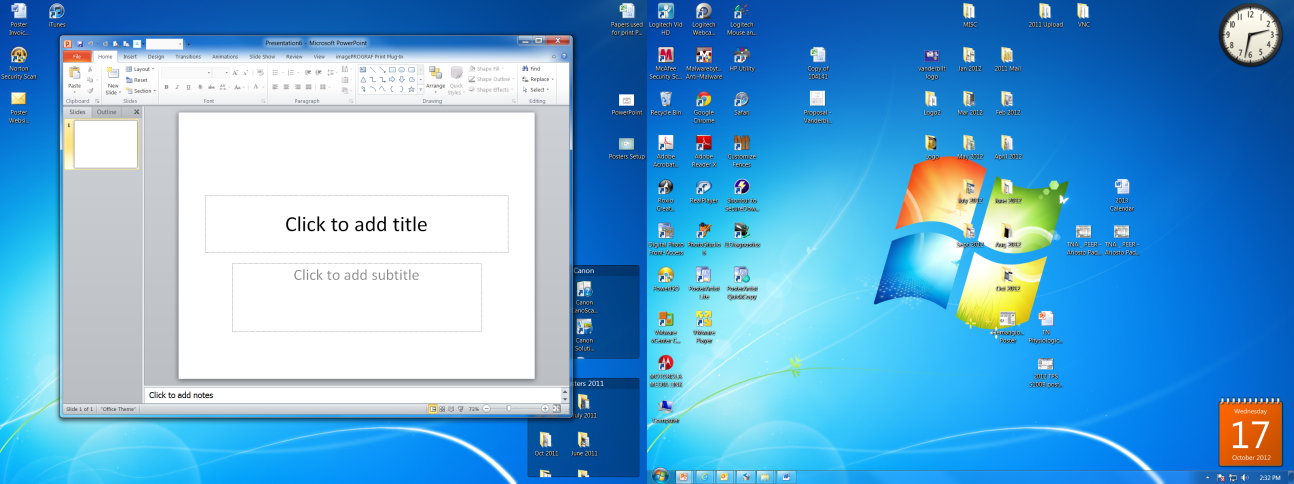 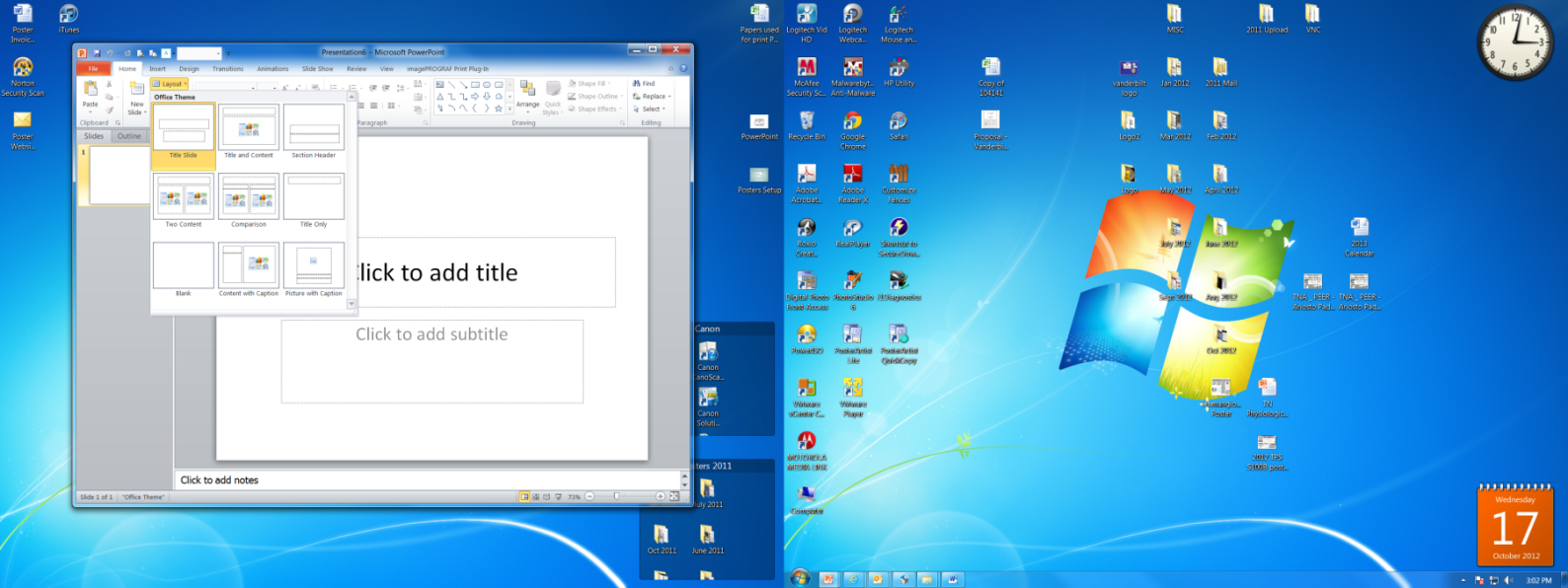 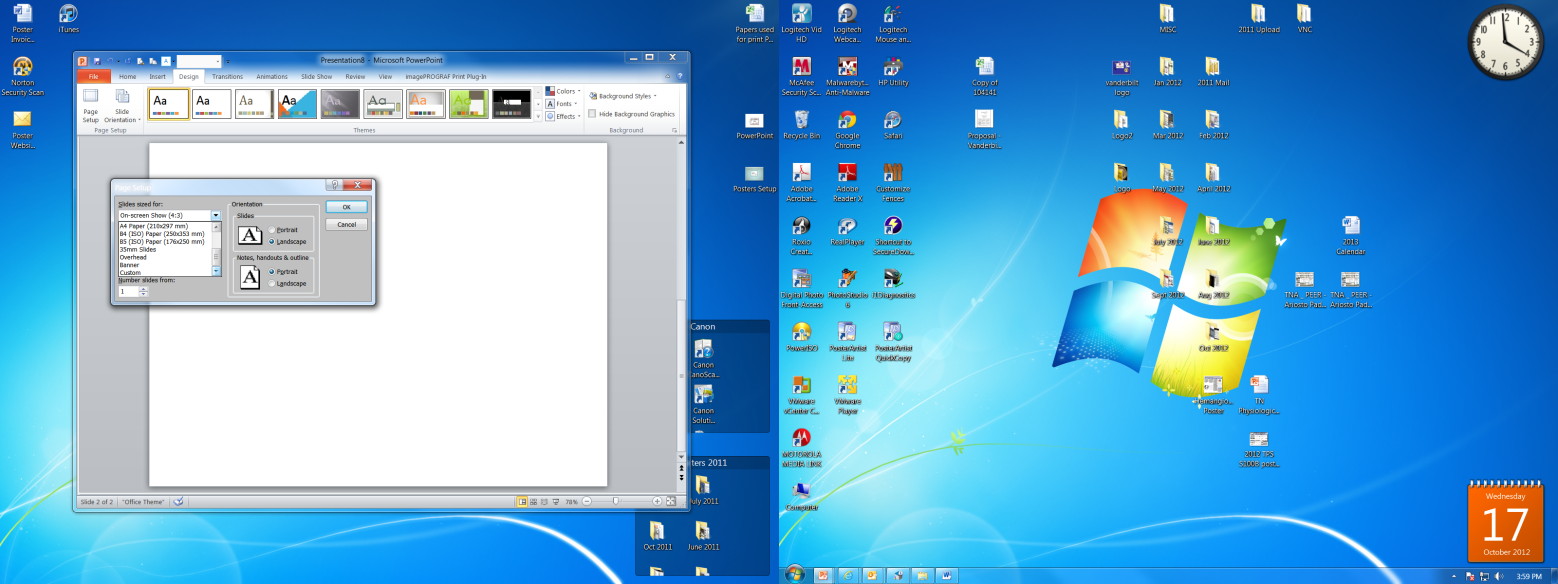 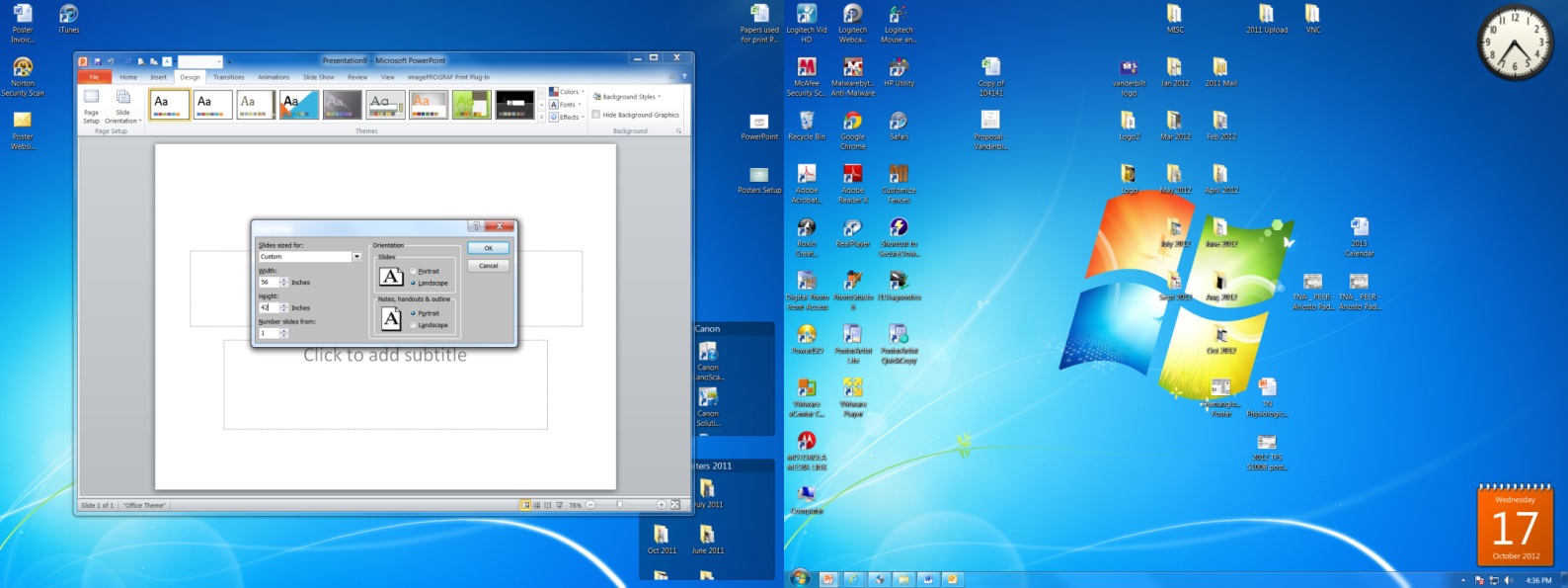 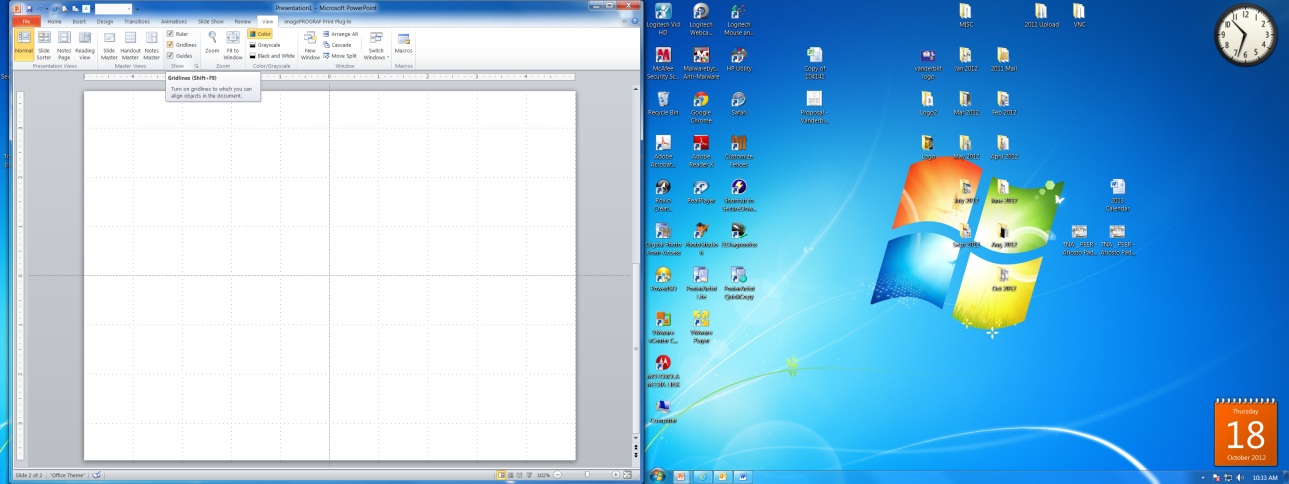 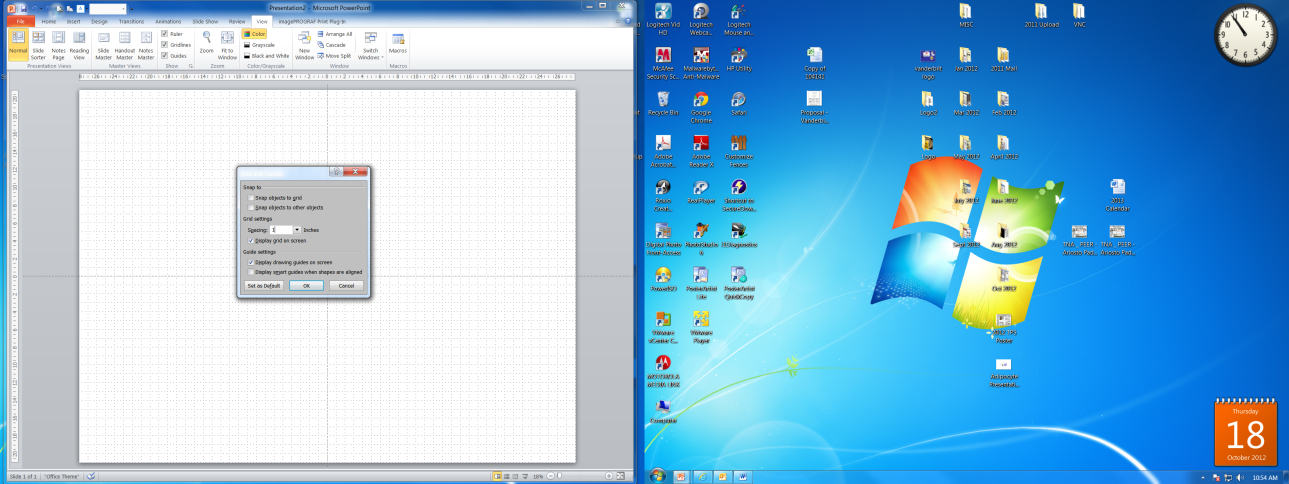 